 บันทึกข้อความ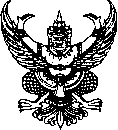 ส่วนงาน      สำนักงานมหาวิทยาลัยที่   	วันที่                  มกราคม   2565เรื่อง   ผลการเสนอชื่อผู้สมควรดำรงตำแหน่งอธิการบดีมหาวิทยาลัยเชียงใหม่เรียน	ประธานคณะกรรมการสรรหาอธิการบดีมหาวิทยาลัยเชียงใหม่		ตามที่คณะกรรมการสรรหาอธิการบดีมหาวิทยาลัยเชียงใหม่ได้กำหนดให้มีการเสนอชื่อผู้สมควรดำรงตำแหน่งอธิการบดีมหาวิทยาลัยเชียงใหม่ ตั้งแต่วันพฤหัสบดีที่ 6 มกราคม 2565 เวลา 00.01 น. ถึงวันศุกร์ที่ 7 มกราคม 2565 เวลา 15.30 น. โดยระบบเสนอชื่อผู้สมควรดำรงตำแหน่งอธิการบดีผ่านวิธีการทางอิเล็กทรอนิกส์ http://enominate.cmu.ac.th นั้น		บัดนี้ การเสนอชื่อผู้สมควรดำรงตำแหน่งอธิการบดีมหาวิทยาลัยเชียงใหม่ โดยระบบเสนอชื่อฯ ผ่านวิธีการทางอิเล็กทรอนิกส์ ได้เสร็จสิ้นเรียบร้อยแล้ว โดยมีรายละเอียดการเสนอชื่อของสำนักงานมหาวิทยาลัย ดังนี้		1.	ผู้มีสิทธิเสนอชื่อ 			จำนวนรวม.......................คน		2.	ผู้มีสิทธิเสนอชื่อได้มาแสดงตนขอใช้สิทธิเสนอชื่อ ผ่านระบบเสนอชื่อฯ จำนวนทั้งสิ้น...................คน		3.	ผู้ไม่ประสงค์จะเสนอชื่อผู้ใด 	จำนวน..............................คน		4.	มีรายชื่อผู้ได้รับการเสนอชื่อ 	จำนวนทั้งสิ้น....................ชื่อ	ที่ประชุมของหน่วยเสนอชื่อสำนักงานมหาวิทยาลัยซึ่งประกอบด้วย ผู้อำนวยการสำนักงานมหาวิทยาลัย หัวหน้าสำนักงานสภามหาวิทยาลัย ผู้อำนวยการสำนักงานการตรวจสอบภายใน ผู้อำนวยการกอง ผู้อำนวยการศูนย์ ผู้อำนวยการสำนักงานในสำนักงานมหาวิทยาลัย ในคราวประชุมเมื่อวันที่.........มกราคม 2565 ได้พิจารณากลั่นกรองโดยคำนึงถึงคุณสมบัติ ประสบการณ์ ความสามารถ และศักยภาพของผู้ที่ได้รับการเสนอชื่อที่จะปฏิบัติงานให้บรรลุเป้าหมายตามทิศทางการบริหารมหาวิทยาลัยเชียงใหม่ที่สภามหาวิทยาลัยกำหนด ตามความในข้อ ๘.๔.๒ แห่งข้อบังคับมหาวิทยาลัยเชียงใหม่ ว่าด้วยการสรรหาอธิการบดี พ.ศ. ๒๕๕๔ ซึ่งแก้ไขเพิ่มเติมโดย (ฉบับที่ ๒) พ.ศ. ๒๕๕๙ และ (ฉบับที่ 3) พ.ศ. 2564 ตามความในประกาศคณะกรรมการสรรหาอธิการบดีมหาวิทยาลัยเชียงใหม่ เรื่อง หลักเกณฑ์ วิธีการ ขั้นตอน และกำหนดการในการสรรหาอธิการบดีมหาวิทยาลัยเชียงใหม่ ลงวันที่ 22 พฤศจิกายน 2564 ประกอบกับประกาศคณะกรรมการสรรหาอธิการบดีมหาวิทยาลัยเชียงใหม่ เรื่อง การเสนอชื่อ ผู้สมควรดำรงตำแหน่งอธิการบดีมหาวิทยาลัยเชียงใหม่ ลงวันที่ 22 พฤศจิกายน 2564 จึงมีมติคัดเลือกรายชื่อ   ผู้ที่มีความเหมาะสมที่จะดำรงตำแหน่งอธิการบดีมหาวิทยาลัยเชียงใหม่ เรียงตามลำดับอักษร (ไม่เกิน ๓ ชื่อ) ดังนี้		จึงเรียนมาเพื่อโปรดพิจารณาดำเนินการต่อไปด้วย จักเป็นพระคุณยิ่ง ดังมีประวัติ ผลงาน และความเหมาะสมของผู้ได้รับการเสนอชื่อแนบมาพร้อมนี้แล้ว............................................................(.....................................................................)ผู้อำนวยการสำนักงานมหาวิทยาลัยลำดับที่ชื่อสังกัด (ถ้ามี)๑๒๓